Publicado en Madrid el 28/05/2021 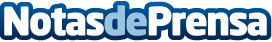 De la banca multicanal a la banca omnicanal: retos y desafíosLa omnicanalidad facilita las interacciones, los diferentes puntos de contacto con el cliente aportan una información, el conocimiento sobre sus intenciones que permite personalizar y optimizar su experiencia. Modellica Fraud Engine, una solución que proporciona de una pasada la identidad en la adquisición de clientes detecta el fraude y permite a las organizaciones construir confianza y seguridad durante la transformación digitalDatos de contacto:En Ke Medio Broadcasting912792470Nota de prensa publicada en: https://www.notasdeprensa.es/de-la-banca-multicanal-a-la-banca-omnicanal Categorias: Finanzas Emprendedores E-Commerce Ciberseguridad Dispositivos móviles Digital http://www.notasdeprensa.es